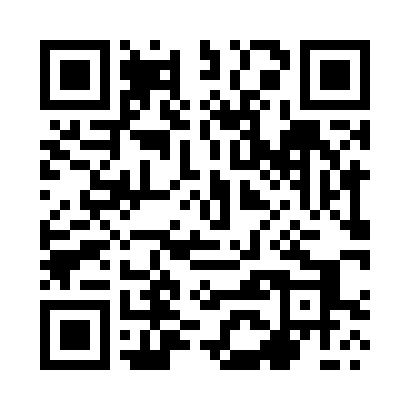 Prayer times for Snowidowo, PolandWed 1 May 2024 - Fri 31 May 2024High Latitude Method: Angle Based RulePrayer Calculation Method: Muslim World LeagueAsar Calculation Method: HanafiPrayer times provided by https://www.salahtimes.comDateDayFajrSunriseDhuhrAsrMaghribIsha1Wed2:485:2312:515:598:2110:442Thu2:445:2112:516:008:2210:483Fri2:405:1912:516:018:2410:514Sat2:385:1712:516:028:2610:555Sun2:375:1512:516:038:2710:576Mon2:365:1412:516:048:2910:587Tue2:355:1212:516:058:3110:588Wed2:355:1012:516:068:3210:599Thu2:345:0812:516:078:3411:0010Fri2:335:0712:516:088:3511:0011Sat2:335:0512:516:098:3711:0112Sun2:325:0312:516:108:3911:0213Mon2:315:0212:516:118:4011:0214Tue2:315:0012:516:128:4211:0315Wed2:304:5912:516:138:4311:0416Thu2:294:5712:516:148:4511:0417Fri2:294:5612:516:158:4611:0518Sat2:284:5412:516:168:4811:0619Sun2:284:5312:516:178:4911:0620Mon2:274:5212:516:178:5111:0721Tue2:274:5012:516:188:5211:0822Wed2:264:4912:516:198:5411:0823Thu2:264:4812:516:208:5511:0924Fri2:254:4712:516:218:5611:1025Sat2:254:4512:516:228:5811:1026Sun2:254:4412:516:228:5911:1127Mon2:244:4312:516:239:0011:1228Tue2:244:4212:526:249:0211:1229Wed2:244:4112:526:259:0311:1330Thu2:234:4012:526:259:0411:1331Fri2:234:3912:526:269:0511:14